                                                     CURRICULUM VITAE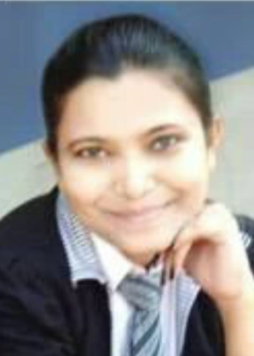                                                        KRIMA       Office job                         Krima.148871@2freemail.comCareer Objective:Willingness to accept challenges and work hard to give maximum quality product  ability to accomplish within the time frame determination and capability to get good Team spirit, communication and confidence.Interpersonal skills:More than 5 years of experience with the ability to work effectively under pressure.Accuracy,  Adaptability, Always reporting for work on time, Attention to detailExcellent command of the English languageExplaining clearly,Higlhy organised learning new technology quickly, managing database, positive attitude, resolving complaints, saving money, verbal communication, trouble shooting.Employment History(A).    Company        :     MAA foundation (India) Position        :        Sr .Branch coordinatorDuration        :          July 2016 -June 2017                             			JOB DISCRIPTION Proven track record of accurately maintaining detailed records, generating reports, coordination meetings, and multitasking within fast-paced atmosphere.Effective resource planning for management,students,schools.Ensure regular training of  staff as well as school teacher on all aspects of student training , to give  knowledge Implement a high standard of  focus within the students resultsCreate service orientation among  staff by ensuring timely and efficient service to the students.Monitor and control expenses (overtime, school records and staffs) through efficient research operation.Interpret and act an operational profit and  report generated through finance and focus on improving underperforming areas of schoolsMonitor  performance against last year, last week and budget a daily basis and weekly basis and to give feedback to managers and also to communicate to staffs and HRProvide meetings to the parents of the students regarding careerCompany        :    Aljaber Group Retail (Dubai)Position        :      Head coordinatorDuration        :     may 15’ to may 16’                                              JOB DESCRIPTION Ensure accurate stock merchandise and management (stock ageing, stock loss, space management) within the storeSkill fully manage wide-range of office and sales support tasks, including data entry,invoicing,ineventory control, return processing and purchasing Oversee and monitor all point of sales activities in the store which includes-sales transactions ,tracking customer.Manage retail staff, including cashier and people working in the shop floorMaintain the store brand standards such as deliveries and merchandising Provide accurate sales reports and assist in preparing smart action plan and trade reportsOperate as a cashier by  consistently accurate in money handling.Reconcile cash/credit receipts with sales figures and prepare daily cash summary report for submission to the accountant, in order to manage the company funds efficiently and maintain transparency in all monetary transactions. Ensure promotions are accurate and merchandised to the company’s standards.Experienced in administrative duties as well as sales consultant Handling purchasing stocks even supplies stocks to 46 showrooms of Aljaber Excess Microsoft word, excel, excellent problems solving from the showrooms and communicate through mail as well as through phones               Company        :   Overseas look Magazine(Dubai)Position        :    Sr.Assistant/ Human resource(India)Duration        :     mar 12’ to mar 15’                                              JOB DESCRIPTION Adept at managing and streamlining administrative processes to reduce errors ,improve accuracy and effectively , and achieve organisational objectivesConduct meeting with management for magazine. Hire skilful employeesTake interviews for  good story which is attractive for magazineEnsure accurate reports from the staff, policies and procedureInterview with diva (Indian actror,actreeses).Consult with state reporters for exciting newsMystery checking of staffs work and report to the managerEducational BackgroundBachelor of business administration April 2012 with first classSpecial Skills:   Communication skills, multi-tasking work , Computer literate (Microsoft Word, Excel) and has knowledge on Administration work.Personal Data:Name            :    Krima Religion            :     HinduNationality        :     Indian        Gender              :      FemaleI hereby declare that all of the information above is true and correct to the best of my knowledge and belief.Krima.